Progression annuelle prévisionnelle – 20…-20…   niveau 4èmeRituelsDéroulementDéroulementDéroulementObjectifsObjectifsObjectifsRituelsSéqThèmesTâches évaluées A2  A2+Linguistique + MéthodoPhonoCulturel + vidéoYeacher’s assistant + mission1Titre de la séquence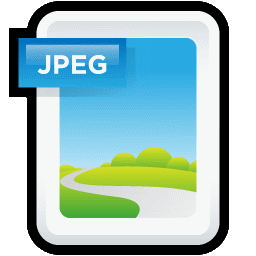 Détails des tâches. En vert les tâches numériques. VocabulaireGrammaire : GVAutres structures ou GN• Phono Jeu de warm up•  Thèmes  videos + lien hypertexteYeacher’s assistant + mission1Titre de la séquenceDétails des tâches. En vert les tâches numériques. • objectifs méthodo• Phono Jeu de warm up•  Thèmes  videos + lien hypertexteYeacher’s assistant + mission2Yeacher’s assistant + mission2Yeacher’s assistant + mission3Yeacher’s assistant + mission3What a day!4What a day!4What a day!5What a day!5What a day!6What a day!6Idiom of the day7Idiom of the day7Idiom of the day8Idiom of the day8